МИНИСТЕРСТВО ПО ТУРИЗМУ И НАРОДНЫМ ХУДОЖЕСТВЕННЫМ ПРОМЫСЛАМРЕСПУБЛИКИ ДАГЕСТАНПРИКАЗот 3 августа 2022 г. N 95/ОДОБ ОБЩЕСТВЕННОМ СОВЕТЕ ПРИ МИНИСТЕРСТВЕ ПО ТУРИЗМУИ НАРОДНЫМ ХУДОЖЕСТВЕННЫМ ПРОМЫСЛАМ РЕСПУБЛИКИ ДАГЕСТАНВ соответствии с Законом Республики Дагестан от 4 декабря 2015 г. N 113 "О некоторых вопросах осуществления общественного контроля в Республике Дагестан" (Собрание законодательства Республики Дагестан, 15.12.2015, N 23, ст. 1445, интернет-портал правовой информации Республики Дагестан http://pravo.e-dag.ru, 19.05.2016, N 05004001110; интернет-портал правовой информации Республики Дагестан http://pravo.e-dag.ru, 12.07.2022, N 05004009317), постановлением Правительства Республики Дагестан от 11 мая 2022 г. N 121 "Об утверждении Типового положения об общественном совете при органе исполнительной власти Республики Дагестан" (интернет-портал правовой информации Республики Дагестан http://pravo.e-dag.ru, 16.05.2022, N 05002008910), а также в целях учета потребностей и интересов граждан, выработки общественного мнения по вопросам, отнесенным к компетенции Министерства по туризму и народным художественным промыслам Республики Дагестан, защиты прав и свобод граждан, прав общественных объединений при реализации государственной политики в сферах туризма и развития народных художественных промыслов, приказываю:1. Утвердить Положение об Общественном совете при Министерстве по туризму и народным художественным промыслам Республики Дагестан согласно приложению, к настоящему приказу.2. Разместить настоящий приказ на официальном сайте Министерства по туризму и народным художественным промыслам Республики Дагестан в информационно-телекоммуникационной сети "Интернет" (https://dagtourism.com/).3. Направить настоящий приказ на государственную регистрацию в Министерство юстиции Республики Дагестан.4. Настоящий приказ вступает в силу в установленном законодательством порядке.5. Контроль за исполнением настоящего приказа оставляю за собой.Врио министра по туризму и народнымхудожественным промысламРеспублики ДагестанА.МАГОМЕДОВПриложениек приказу Министерства по туризмуи народным художественнымпромыслам Республики Дагестанот 3 августа 2022 г. N 95/ОДПОЛОЖЕНИЕОБ ОБЩЕСТВЕННОМ СОВЕТЕ ПРИ МИНИСТЕРСТВЕ ПО ТУРИЗМУИ НАРОДНЫМ ХУДОЖЕСТВЕННЫМ ПРОМЫСЛАМ РЕСПУБЛИКИ ДАГЕСТАНI. Общие положения1.1. Настоящее Положение об общественном совете при Министерстве по туризму и народным художественным промыслам Республики Дагестан определяет компетенцию, порядок формирования и деятельности общественного совета при Министерстве по туризму и народным художественным промыслам Республики Дагестан.1.2. Общественный совет при Министерстве по туризму и народным художественным промыслам Республики Дагестан (далее - Общественный совет) призван обеспечить учет интересов, защиту прав и свобод граждан Российской Федерации и общественных объединений при осуществлении государственной политики в установленной сфере деятельности Министерства по туризму и народным художественным промыслам Республики Дагестан.1.3. Целью деятельности Общественного совета является осуществление общественного контроля за деятельностью Министерства по туризму и народным художественным промыслам Республики Дагестан, а также привлечение граждан к рассмотрению разрабатываемых общественно значимых проектов нормативных правовых актов, участию в мониторинге качества оказания государственных услуг, к рассмотрению ежегодного плана деятельности Министерства по туризму и народным художественным промыслам Республики Дагестан и отчета об его исполнении.1.4. Общественный совет является постоянно действующим консультативно-совещательным органом общественного контроля и участвует в осуществлении общественного контроля в порядке и формах, предусмотренных Федеральным законом от 21 июля 2014 года N 212-ФЗ "Об основах общественного контроля в Российской Федерации", Законом Республики Дагестан от 4 декабря 2015 года N 113 "О некоторых вопросах осуществления общественного контроля в Республике Дагестан" и настоящим Положением.1.5. Общественный совет в своей деятельности руководствуется Конституцией Российской Федерации, федеральными законами, правовыми актами Президента Российской Федерации и Правительства Российской Федерации, Конституцией Республики Дагестан, законами Республики Дагестан и иными нормативными правовыми актами, а также настоящим Положением.1.6. Общественный совет формируется на основе добровольного участия граждан в его деятельности.1.7. Общественный совет осуществляет свою деятельность на основе принципов законности, уважения прав и свобод человека, а также коллегиальности, открытости и гласности.1.8. Члены Общественного совета исполняют свои обязанности на общественных началах.1.9. Министерство по туризму и народным художественным промыслам Республики Дагестан обеспечивает организационно - техническое сопровождение деятельности Общественного совета.II. Задачи и функции Общественного совета2.1. Основными задачами Общественного совета являются:осуществление общественного контроля за деятельностью Министерства по туризму и народным художественным промыслам Республики Дагестан в формах и порядке, предусмотренных законодательством Российской Федерации и Республики Дагестан;повышение прозрачности и открытости деятельности Министерства по туризму и народным художественным промыслам Республики Дагестан и повышение эффективности реализации полномочий, отнесенных к его ведению;обеспечение взаимодействия общественных объединений и некоммерческих организаций, экспертного сообщества и граждан с Министерством по туризму и народным художественным промыслам Республики Дагестан;содействие учету законных интересов некоммерческих организаций и граждан, защите прав и свобод человека и гражданина при реализации Министерством по туризму и народным художественным промыслам Республики Дагестан своих полномочий;обеспечение участия граждан, общественных объединений и иных организаций в обсуждении и выработке решений по вопросам государственной политики и нормативного правового регулирования в установленной сфере деятельности Министерства по туризму и народным художественным промыслам Республики Дагестан;выдвижение и обсуждение общественных инициатив, связанных с деятельностью Министерства по туризму и народным художественным промыслам Республики Дагестан;подготовка предложений по совершенствованию государственной политики в установленной сфере деятельности Министерства по туризму и народным художественным промыслам Республики Дагестан;обеспечение участия граждан в рассмотрении вопросов, относящихся к сфере деятельности Министерства по туризму и народным художественным промыслам Республики Дагестан и выработка предложений по их решению;повышение информированности граждан о деятельности Министерства по туризму и народным художественным промыслам Республики Дагестан.2.2. Общественный совет для выполнения задач, указанных в пункте 2.1 настоящего Положения, осуществляет следующие функции:реализует мероприятия общественного контроля;участвует в информировании общественности о целях, задачах и результатах деятельности Министерства по туризму и народным художественным промыслам Республики Дагестан;осуществляет анализ общественного мнения в сфере деятельности Министерства по туризму и народным художественным промыслам Республики Дагестан;вносит предложения по совершенствованию деятельности Министерства по туризму и народным художественным промыслам Республики Дагестан;участвует в мониторинге качества оказания государственных услуг Министерства по туризму и народным художественным промыслам Республики Дагестан;рассматривает и обсуждает инициативы граждан и общественных объединений по вопросам, отнесенным к компетенции Министерства по туризму и народным художественным промыслам Республики Дагестан;подготавливает предложения по совершенствованию законодательства осуществляющего регулирование в сфере деятельности Министерства по туризму и народным художественным промыслам Республики Дагестан;рассматривает разрабатываемые Министерством по туризму и народным художественным промыслам Республики Дагестан проекты нормативных правовых актов и принимаемые решения в установленной сфере деятельности;проводит иные мероприятия, направленные на оптимизацию деятельности Министерства по туризму и народным художественным промыслам Республики Дагестан;участвует в антикоррупционной работе, в оценке эффективности государственных закупок в Министерстве по туризму и народным художественным промыслам Республики Дагестан.2.3. Задачи и функции Общественного совета могут изменяться и дополняться с учетом изменений ситуации в сфере деятельности Министерства по туризму и народным художественным промыслам Республики Дагестан.III. Права и обязанности Общественного совета3.1. Общественный совет для достижения своих задач и осуществления функций вправе:осуществлять общественный контроль в формах, предусмотренных законодательством Российской Федерации и Республики Дагестан;выступать в качестве инициаторов, организаторов мероприятий, проводимых при осуществлении общественного контроля, а также участвовать в проводимых мероприятиях;запрашивать в соответствии с законодательством Российской Федерации и Республики Дагестан у Министерства по туризму и народным художественным промыслам Республики Дагестан необходимую для осуществления общественного контроля информацию, за исключением информации, содержащей сведения, составляющие государственную тайну, сведения о персональных данных, и информации, доступ к которой ограничен федеральными законами;посещать в случаях и порядке, которые предусмотрены законодательством Российской Федерации и Республики Дагестан Министерство по туризму и народным художественным промыслам Республики Дагестан;подготавливать по результатам осуществления общественного контроля итоговый документ и направлять его на рассмотрение в Министерство по туризму и народным художественным промыслам Республики Дагестан и в средства массовой информации;в случае выявления фактов нарушения прав и свобод человека и гражданина, прав и законных интересов общественных объединений и иных негосударственных некоммерческих организаций направлять в соответствии с законодательством Российской Федерации и Республики Дагестан материалы, полученные в ходе осуществления общественного контроля, Уполномоченному по правам человека в Республике Дагестан, Уполномоченному по правам ребенка в Республике Дагестан, Уполномоченному по защите прав предпринимателей в Республике Дагестан и в Прокуратуру Республики Дагестан;принимать участие в заседаниях коллегий, рабочих групп Министерства по туризму и народным художественным промыслам Республики Дагестан с совещательным голосом, иных мероприятиях, проводимых Министерством по туризму и народным художественным промыслам Республики Дагестан при осуществлении возложенных на него полномочий;организовывать и проводить тематические мероприятия, конференции, "круглые столы", семинары и дискуссии с привлечением представителей общественности и экспертного сообщества;вносить предложения по совершенствованию деятельности Министерства по туризму и народным художественным промыслам Республики Дагестан;рассматривать проекты правовых актов и иных документов, разрабатываемых Министерством по туризму и народным художественным промыслам Республики Дагестан;принимать участие в работе создаваемых Министерством по туризму и народным художественным промыслам Республики Дагестан конкурсных и аттестационных комиссий, а также в комиссии по соблюдению требований к служебному поведению и урегулированию конфликта интересов, по вопросам антикоррупционной деятельности и закупок (товаров, работ, услуг);проводить общественные экспертизы проектов правовых актов и принимаемых решений Министерством по туризму и народным художественным промыслам Республики Дагестан, а также давать по ним заключения и предложения;проводить слушания по приоритетным направлениям деятельности Министерства по туризму и народным художественным промыслам Республики Дагестан;рассматривать ежегодные планы деятельности Министерства по туризму и народным художественным промыслам Республики Дагестан;направлять запросы и обращения в Министерство по туризму и народным художественным промыслам Республики Дагестан;принимать решения по вопросам, находящимся в ведении Общественного совета;взаимодействовать со средствами массовой информации по освещению вопросов, обсуждаемых на заседаниях Общественного совета;пользоваться иными правами, предусмотренными законодательством Российской Федерации и Республики Дагестан.3.2. Общественный совет как субъект общественного контроля обязан:соблюдать законодательство Российской Федерации и Республики Дагестан об общественном контроле;соблюдать установленные законодательством Российской Федерации и Республики Дагестан ограничения, связанные с деятельностью Министерства по туризму и народным художественным промыслам Республики Дагестан;не создавать препятствий законной деятельности Министерства по туризму и народным художественным промыслам Республики Дагестан;соблюдать конфиденциальность полученной в ходе осуществления общественного контроля информации, если ее распространение ограничено законодательством Российской Федерации и Республики Дагестан;обнародовать информацию о своей деятельности по осуществлению общественного контроля и о результатах контроля;нести иные обязанности, предусмотренные законодательством Российской Федерации и Республики Дагестан.IV. Порядок формирования Общественного совета4.1. Общественный совет формируется на основе добровольного участия в его деятельности граждан Российской Федерации, не имеющих ограничений в соответствии с частью 2 статьи 7 Федерального закона от 23 июня 2016 г. N 183-ФЗ "Об общих принципах организации и деятельности общественных палат субъектов Российской Федерации".4.2. Членами Общественного совета могут быть граждане, достигшие возраста восемнадцати лет, соответствующие критериям отбора, разработанным Министерством по туризму и народным художественным промыслам Республики Дагестан, при котором формируется Общественный совет, совместно с Общественной палатой Республики Дагестан.4.3. Члены Общественного совета исполняют свои обязанности на общественных началах.4.4. Состав Общественного совета формируется Министерством по туризму и народным художественным промыслам Республики Дагестан совместно с Общественной палатой Республики Дагестан (по согласованию).4.5. Персональный состав Общественного совета формируется на конкурсной основе и утверждается приказом Министра по туризму и народным художественным промыслам Республики Дагестан из представителей Общественной палаты Республики Дагестан, некоммерческих организаций, экспертного и научного сообщества и граждан, имеющих опыт работы в соответствующей сфере государственного управления.4.6. Правила проведения конкурса, порядок формирования конкурсной комиссии, методика оценки и критерии отбора кандидатов в состав Общественного совета определяются Положением о порядке проведения конкурса по отбору кандидатов в состав Общественного совета, утвержденным приказом Министра по туризму и народным художественным промыслам Республики Дагестан, при котором формируется Общественный совет и разработанным совместно с Общественной палатой Республики Дагестан (по согласованию).4.7. Для проведения конкурса в члены Общественного совета, Министерство по туризму и народным художественным промыслам Республики Дагестан образует конкурсную комиссию.4.8. В состав конкурсной комиссии входят Министр по туризму и народным художественным промыслам Республики Дагестан и (или) уполномоченные им представители, а также представители Общественной палаты Республики Дагестан (по согласованию).4.9. Состав конкурсной комиссии утверждается приказом Министра по туризму и народным художественным промыслам Республики Дагестан в количестве не менее 5 членов.4.10. Конкурсная комиссия проверяет соответствие кандидатов установленным законодательством требованиям, проводит отбор кандидатов и принимает решения о включении в состав Общественного совета.4.11. Решения конкурсной комиссии принимаются простым большинством голосов его членов.4.12. Конкурсная комиссия проводит заседания и оформляет протоколы по результатам проведенных заседаний.4.13. Министерство по туризму и народным художественным промыслам Республики Дагестан, при котором формируется Общественный совет, размещает объявление о конкурсе на своем официальном "Интернет" - сайте и направляет указанное объявление в Общественную палату Республики Дагестан.4.14. Кандидаты в члены Общественного совета направляют в конкурсную комиссию следующие документы:заявление о включении в Общественный совет;анкета кандидата в члены Общественного совета;согласие на обработку персональных данных.4.15. Формы документов устанавливаются Министерством по туризму и народным художественным промыслам Республики Дагестан, при котором формируется Общественный совет.4.16. Прием документов осуществляется в течение 30 дней с момента размещения объявления.4.17. Конкурсная комиссия отбирает кандидатов в члены Общественного совета исходя из наличия у них экспертных знаний, опыта работы и (или) опыта общественной деятельности по профилю деятельности Министерства по туризму и народным художественным промыслам Республики Дагестан, при котором формируется Общественный совет.4.18. В течение 14 календарных дней после окончания приема документов, конкурсная комиссия проводит анализ полученных комплектов документов кандидатов на предмет их соответствия требованиям, установленным законодательством и критериям отбора, разработанным Министерством по туризму и народным художественным промыслам Республики Дагестан, при котором формируется Общественный совет совместно с Общественной палатой Республики Дагестан (по согласованию).4.19. Конкурсная комиссия в целях проведения конкурсного отбора вправе запрашивать дополнительную информацию, а также принимать во внимание информацию, находящуюся в открытом доступе, проводить собеседования с кандидатами.4.20. На итоговом заседании конкурсная комиссия оформляет протокол со списком отобранных кандидатов и представляет его на утверждение Министру по туризму и народным художественным промыслам Республики Дагестан, при котором формируется Общественный совет.4.21. Список отобранных конкурсной комиссией кандидатов обязателен к утверждению Министра по туризму и народным художественным промыслам Республики Дагестан.4.22. В случае принятия конкурсной комиссией решения об отказе кандидату во включение в Общественный совет, конкурсная комиссия направляет ему письменный мотивированный отказ в течение 10 дней со дня принятия такового решения.4.23. Основаниями для отказа кандидату во включение в Общественный совет являются:предоставление неполного пакета документов;недостоверность представленной информации;наличие ограничений, предусмотренных частью 2 статьи 7 Федерального закона от 23 июня 2016 г. N 183-ФЗ "Об общих принципах организации и деятельности общественных палат субъектов Российской Федерации";несоответствие критериям отбора в состав Общественного совета, определенного Положением о порядке проведения конкурса по отбору кандидатов в состав Общественного совета.4.24. Информация об итогах конкурса с утвержденным списком членов Общественного совета размещается на официальном "Интернет" - сайте Министерства по туризму и народным художественным промыслам Республики Дагестан в сроки, установленные в Положении о порядке проведения конкурса по отбору кандидатов в состав Общественного совета.4.25. Срок полномочий Общественного совета составляет три года и исчисляется со дня первого заседания Общественного совета нового состава.4.26. Количественный состав Общественного совета определяется Министерством по туризму и народным художественным промыслам Республики Дагестан исходя из представительства некоммерческих организаций, профессионального и экспертного сообщества осуществляющих свою деятельность в сфере полномочий Министерства по туризму и народным художественным промыслам Республики Дагестан. Общая численность членов Общественного совета устанавливается в пределах от 11 до 36 человек.4.27. В случае если совокупное число кандидатов меньше утвержденного количественного состава Общественного совета, конкурсная комиссия вправе провести дополнительный конкурсный отбор.4.28. Полномочия члена Общественного совета прекращаются в случае:подачи заявления о выходе из состава Общественного совета;истечения срока полномочий;вступления в законную силу вынесенного в отношении него обвинительного приговора суда;смерти, признания на основании решения суда недееспособным, безвестно отсутствующим или умершим;систематического пропуска без уважительной причины заседаний Общественного совета;назначения на государственную должность государственной службы Российской Федерации и субъекта Российской Федерации, муниципальную должность муниципальной службы или избрания на выборную должность в органе местного самоуправления;получения гражданства иностранного государства.V. Организация деятельности Общественного совета5.1. На организационном заседании Общественного совета открытым голосованием избираются председатель Общественного совета и его заместитель, которые организуют работу Общественного совета и проводят его заседания.5.2. Первое заседание Общественного совета проводится не позднее чем через 30 дней после утверждения состава Общественного совета.5.3. Срок полномочий членов Общественного совета начинается со дня проведения первого заседания вновь сформированного Общественного совета.5.4. Основной формой деятельности Общественного совета являются заседания, которые проводятся не реже одного раза в квартал и считаются правомочными, если на них присутствует не менее двух третей членов Общественного совета. По решению Общественного совета может быть проведено внеочередное заседание.5.5. Внеочередное заседание Общественного совета созывается его председателем по своей инициативе, по предложению Министра по туризму и народным художественным промыслам Республики Дагестан либо по требованию не менее чем половины членов Общественного совета.5.6. Общественный совет осуществляет свою деятельность в соответствии с планом работы, составленным на год, утвержденным председателем Общественного совета и согласованным с Министром по туризму и народным художественным промыслам Республики Дагестан.5.7. За месяц до начала заседания Общественного совета его члены вносят предложения в повестку и готовят для обсуждения информационные материалы, которые доводятся до сведения участников заседания Общественного совета и Министра по туризму и народным художественным промыслам Республики Дагестан.5.8. Члены Общественного совета информируются секретарем Общественного совета о дате, времени и месте проведения заседания в письменной или устной форме не позднее, чем за 7 дней до дня заседания.5.9. В заседании Общественного совета с правом совещательного голоса участвует Министр по туризму и народным художественным промыслам Республики Дагестан или уполномоченное им должностное лицо. На заседаниях Общественного совета вправе присутствовать иные работники Министерства по туризму и народным художественным промыслам Республики Дагестан.5.10. Решения Общественного совета принимаются в форме заключений, предложений и обращений, носят рекомендательный характер и отражаются в протоколах заседаний Общественного совета.5.11. Решения Общественного совета по рассмотренным вопросам принимаются открытым голосованием простым большинством голосов (от числа присутствующих). При равенстве голосов председатель Общественного совета имеет право решающего голоса.5.12. Решения Общественного совета отражаются в протоколах его заседаний, которые подписываются секретарем Общественного совета и утверждаются Председателем Общественного совета. Копии протокола заседания представляются членам Общественного совета.5.13. Информация о решениях Общественного совета, заключения и результаты экспертиз по рассмотренным проектам нормативных правовых актов и иным документам, план работы на год, а также ежегодный отчет об итогах деятельности Общественного совета в обязательном порядке подлежат опубликованию в информационно-телекоммуникационной сети "Интернет", в том числе на интернет-ресурсах, согласованных с Министерством по туризму и народным художественным промыслам Республики Дагестан.5.14. Председатель Общественного совета:определяет приоритетные направления деятельности Общественного совета и организует его работу;председательствует на заседаниях Общественного совета;подписывает протоколы заседаний и другие документы Общественного совета;формирует при участии членов Общественного совета и утверждает план работы, повестку заседания Общественного совета;организует участие экспертов и иных лиц, приглашаемых на заседание Общественного совета;вносит предложения по проектам документов и иных материалов для обсуждения на заседаниях Общественного совета и согласует их;взаимодействует с Министром по туризму и народным художественным промыслам Республики Дагестан по вопросам реализации решений Общественного совета;представляет Общественный совет во взаимоотношениях с иными органами исполнительной власти Республики Дагестан, органами местного самоуправления муниципальных образований Республики Дагестан, организациями и гражданами;дает поручения членам Общественного совета и контролирует их исполнение;осуществляет контроль за исполнением решений и иных документов, принимаемых Общественным советом;принимает участие в заседаниях коллегии, в конкурсной и аттестационной и иных комиссиях Министерства по туризму и народным художественным промыслам Республики Дагестан;осуществляет иные полномочия по обеспечению деятельности Общественного совета.5.15. В отсутствие председателя Общественного совета его функции выполняет заместитель.5.16. Члены Общественного совета:участвуют в мероприятиях, проводимых Общественным советом, а также в подготовке материалов по рассматриваемым на заседаниях вопросам;вносят предложения по формированию повестки дня заседаний Общественного совета;знакомятся с документами, касающимися рассматриваемых проблем, высказывают свое мнение по существу обсуждаемых вопросов, замечания и предложения по проектам принимаемых решений и протоколу заседания Общественного совета;вносят предложения в план работы Общественного совета;участвуют в подготовке материалов к заседанию Общественного совета;в установленном порядке знакомятся с обращениями граждан, в том числе о нарушении их прав, свобод и законных интересов в сфере компетенции Министерства по туризму и народным художественным промыслам Республики Дагестан, а также с результатами рассмотрения таких обращений;осуществляют иные полномочия в рамках деятельности Общественного совета.5.17. Члены Общественного совета обладают равными правами при обсуждении вопросов и голосовании.5.18. Члены Общественного совета обязаны лично участвовать в заседаниях Общественного совета и не вправе делегировать свои полномочия другим лицам.5.19. Для организационно - технического сопровождения деятельности Общественного совета секретарь назначается Министром по туризму и народным художественным промыслам Республики Дагестан, при котором создается Общественный совет. Секретарь не является членом Общественного совета.5.20. Секретарь Общественного совета:ведет и оформляет протокол заседаний Общественного совета;готовит проекты решений, документы и информационные материалы к заседаниям Общественного совета и осуществляет их рассылку;уведомляет членов Общественного совета о дате, месте и повестке предстоящего заседания;взаимодействует с другими структурными подразделениями Министерства по туризму и народным художественным промыслам Республики Дагестан по вопросам организационно-технического, и информационного сопровождения деятельности Общественного совета;хранит документацию Общественного совета и готовит в установленном порядке документы для архивного хранения и уничтожения.VI. Заключительные положенияОбщественный совет в целях обобщения практики направляет в Министерство по национальной политике и делам религий Республики Дагестан и Общественную палату Республики Дагестан ежегодный отчет о своей деятельности.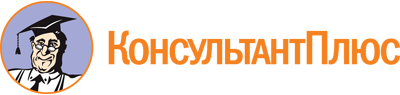 Приказ Минтуризма РД от 03.08.2022 N 95/ОД
"Об общественном совете при Министерстве по туризму и народным художественным промыслам Республики Дагестан"
(вместе с "Положением об общественном совете при Министерстве по туризму и народным художественным промыслам Республики Дагестан")Документ предоставлен КонсультантПлюс

www.consultant.ru

Дата сохранения: 10.11.2022
 